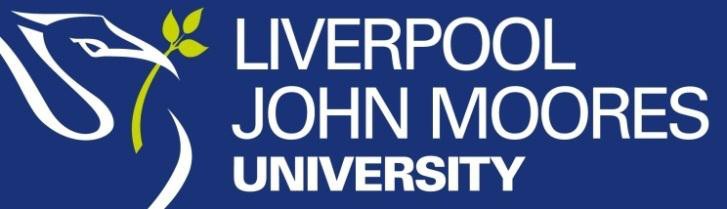 Notification of Alleged Academic Misconduct N:B: clear cases of student ineptitude should not invoke the full investigatory process and should be dealt via feedback mechanismsSection A: Contact details for the academic member of staff who is bringing the case to the attention of the Academic Misconduct Panel:Section B: Student Details – please give the student details as stated on the coursework and/or examination script (continue on a separate sheet if there a more than two students involved:Section C: Please give full details supporting the allegation, firmly attaching and appropriately labelling any additional supporting evidence:PLEASE TURN OVER TO COMPLETE FURTHER SECTIONSOnce sections A, B and C are complete please forward this form and evidence onto the Assistant Academic Registrar their consideration:Section D: (to be completed by the Assistant Academic Registrar):Section E: (to be completed and retained by an Administrator until after the AMP’s deliberationsFurther Information:Further details on the academic misconduct policy, tariff system and Panel Protocol is available on the LJMU website.NAME:SCHOOL:EMAIL:EXT:The academic member of staff who is bringing this case forward is expected to fully complete all relevant sections AND attend the Academic Misconduct Panel.The academic member of staff who is bringing this case forward is expected to fully complete all relevant sections AND attend the Academic Misconduct Panel.The academic member of staff who is bringing this case forward is expected to fully complete all relevant sections AND attend the Academic Misconduct Panel.The academic member of staff who is bringing this case forward is expected to fully complete all relevant sections AND attend the Academic Misconduct Panel.The academic member of staff who is bringing this case forward is expected to fully complete all relevant sections AND attend the Academic Misconduct Panel.NAME:REGISTRATION NUMBER:SCHOOL:MODULE CODE:NAME:REGISTRATION NUMBER:SCHOOL:MODULE CODE:Plagiarism1% - 25%☐26% - 50%☐51% - 75%☐76% - 100%☐Collusion1% - 25%☐26% - 50%☐51% - 75%☐76% - 100%☐Falsification of DataFalsification of Data☐Submission commissioned or purchased from a ThirdPartySubmission commissioned or purchased from a ThirdParty☐Cheating in ExaminationCheating in Examination☐Cheating (Other)Cheating (Other)☐Summary of case:Summary of case:Summary of case:Summary of case:Summary of case:Summary of case:Summary of case:Summary of case:Summary of case:Level/stage:3☐4☐5☐Level/stage:6☐7☐8☐Module Credit SizeCreditsWeighting of Assessment Item%Date of Examination /Assessment SubmissionAre you satisfied with the information provided and that the relevantsections have been properly completed?Are you satisfied with the information provided and that the relevantsections have been properly completed?YesNoAre you satisfied that this is not a case of ineptitude and that itshould be referred to the AMP?Are you satisfied that this is not a case of ineptitude and that itshould be referred to the AMP?YesNoSigned:Date:Date:Date:History:1st Time☐2nd Time☐3rd Time☐